 APPLICATION FOR TRAININGPLEASE COMPLETE AND MAIL, FAX, OR E-MAIL THIS APPLICATION FORM AND APPROPRIATE INFORMATION REQUESTED TO:  SPARROWHAWK NEW ZEALAND LTD. - ATTN: TRAINING COORDINATOR - 398 BLAINSLIE RD, R.D. 17, FAIRLIE, 7987, NEW ZEALANDSecondary Weapon	(for classes requiring transition firearm)	Make/Model	Caliber 	I am bringing my own ammo	I need to order ammo	I need to rent a weapon and I will call to check for availabilityI have enclosed a copy of my current New Zealand Firearms License / NZ Visitors Firearms License or a statement of no criminal history from a local Police Station.I have enclosed a copy of my current active service with either a law enforcement agency, Police or Military.I have attended a Sparrowhawk  class and provided credentials within the last 2 years.BY SIGNING THIS APPLICATION, I UNDERSTAND AND AGREE TO THE FOLLOWING: (Please, Check or Initial Each Box)That the credentials enclosed meet the requirements as outlined by SparrowhawkNZ Ltd, and that I must positively identify myself as the same person certified in the credentials for enrollment.That the operation of Sparrowhawk NZ Ltd depends upon the careful control of deadly weapons by each participant; therefore, I understand that my instruction may be terminated at any time during the course if my conduct is not deemed satisfactory at the sole discretion of the staff.That I will abide meticulously by any and all safety procedures required at Sparrowhawk NZ Ltd, and I agree to sign a statement releasing Sparrowhawk NZ Ltd, from responsibility for any injury that I may sustain during the course of the training program.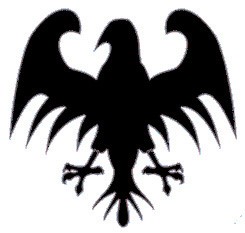 I will be at least 16 years of age at the time of my class OR will be accompanied by my parent or guardian.CANCELLATION POLICY: I understand that if my class is cancelled, my deposit is fully refundable. If I cancel at least 60 days prior to the first day of class, 1/2 of my deposit is refundable OR the full deposit can be applied to hold another available class. If I cancel with less than 60 days before the first day of class, my deposit is totally NON-REFUNDABLE, however; 1/2 of my deposit can be applied to hold another available class.The total of the tuition and ammunition will be paid in full prior to the beginning of class. I have enclosed the following:The Completed ApplicationCredential Qualifications	1/2 Tuition Deposit 	 CASH	 CHEQUE	 Internet BankingBank Account: Sparrowhawk ASB 	12  3228  0050905  00 	SWIFT CODE : ASB BNZ 2ASignature	Dated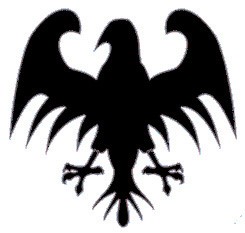 SparrowhawkNZ Ltd 398 Blainslie Road, R.D. 17 Fairlie, 7987 New Zealand www.sparrowhawknz.co.nz  e-mail admin@sparrowhawknz.co.nz  